タイトル1（MSP明朝，TimesNewRoman：14pt）タイトル2（MSP明朝，TimesNewRoman：14pt）学生氏名1・学生氏名2（MSP明朝，TimesNewRoman：11pt）項目1（MSPゴシック，TimesNewRoman：11pt）書き出し（MSP明朝，TimesNewRoman：10pt）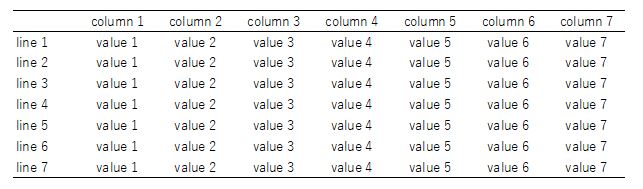 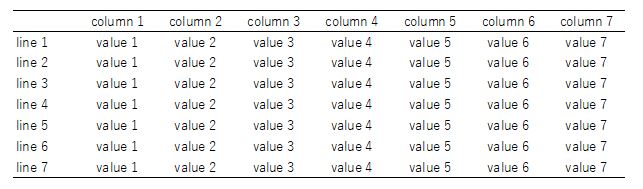 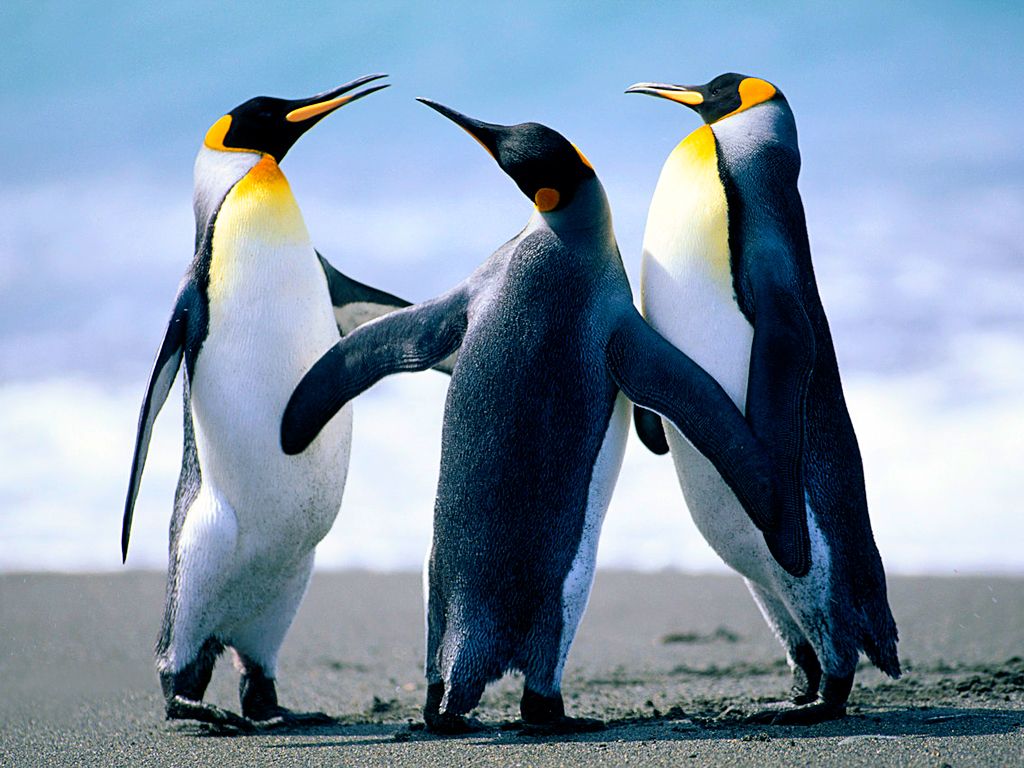 項目2（MSPゴシック，TimesNewRoman：11pt）　書き出し（MSP明朝，TimesNewRoman：10pt）項目3（MSPゴシック，TimesNewRoman：11pt）　書き出し（MSP明朝，TimesNewRoman：10pt）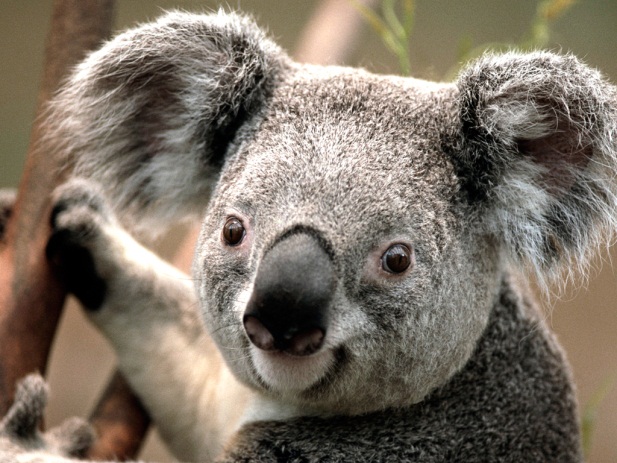 項目4（MSPゴシック，TimesNewRoman：11pt）　書き出し（MSP明朝，TimesNewRoman：10pt）参考文献（MSPゴシック，TimesNewRoman：11pt）書き出し（MSP明朝，TimesNewRoman：10pt）1） 宮本謙三，竹林秀晃，他：加齢による敏捷性機能の変化過程― Ten Step Test を用いて―．理学療法学．2008; 35: 35-41.2） Tompkins J, Bosch PR, et al.: Changes in functional walking distance and health-related quality of life after gastric bypass surgery. Phys Ther. 2008; 88: 928-935.3） 信原克哉：肩―その機能と臨床―（第3 版）．医学書院，東京，2001，pp. 156-168.4） Kocher MS: Evaluation of the medical literature. Chap 4. In: Morrissy RT and Weinstein SL (eds): Lovell and Winter’s Pediatric Orthopaedics. 6th ed, Lippincott Williams & Wilkins, Philadelphia, 2006, pp. 97-112.5） 名郷直樹：EBM の現状と課題，エビデンスに基づく理学療法活用と臨床思考過程の実際．内山　靖（編），医歯薬出版，東京，2008，pp. 18-38.6） 厚生労働省ホームページ　障害者白書平成23 年度版．http://www8.cao.go.jp/shougai/whitepaper/ h23hakusho/zenbun/index.html（2011 年12 月19 日引用）7） Abood S: Quality improvement initiative in nursing homes: the ANA acts in an advisory role. Am J Nurs. 2002 Jun [cited 2002 Aug 12]; 102(6): [about 1 p.]. Available from: http://www.nursingworld. org/ AJN/2002/june/Wawatch.htmArticle8） Zhang M, Holman CD, et al.: Comorbidity and repeat admission to hospital for adverse drug reactions in older adults: retrospective cohort study. BMJ. 2009 Jan 7;338:a2752. doi: 10.1136/bmj.a2752. Pub Med PMID:19129307; PubMed Central PMCID: PMC2615549.9） Cancer-Pain.org [Internet]. New York: Association of Cancer Online Resources, Inc.; c2000-01 [updated 2002 May 16; cited 2002 Jul 9]. Available from: http://www.cancer-pain.org/.10） American Medical Association [Internet]. Chicago: The Association; c1995-2002 [updated 2001 Aug 23; cited 2002 Aug 12]. AMA Office of Group Practice Liaison; [about 2 screens]. Available from: http://www.amaassn.org/ama/pub/category/1736.html